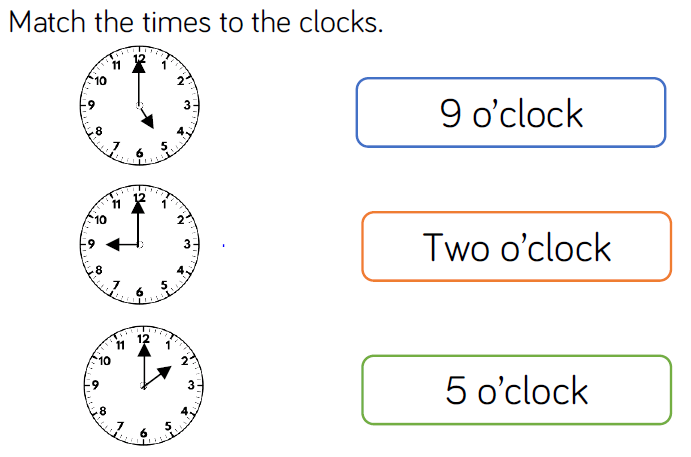 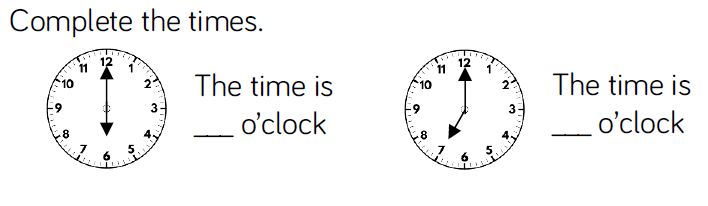 Challenge            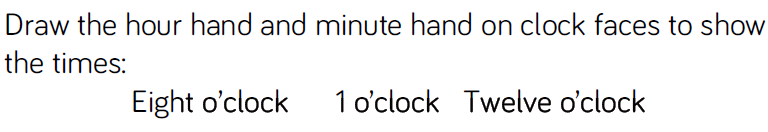 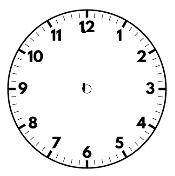 